PLAN RADA EKOLOŠKE SEKCIJECILJ – Učenici dublje upoznavaju struku kroz aktivnosti ekologije.PROVEDBA – animirati učenike tijekom redovne nastave na oblikovanje akcija. EKO KUTAK – u predvorju škole na mjestu pulta dežurnih učenika postaviti panoe iza kojih su mali spremnici. VRSTE MATERIJALA:Baterije – uhodano s poznatom tvrtkom koja preuzima materijal,Aluminij – tali se u školskoj radioniciPP (polipropilen) – zamjena vaza s cvijećem na školskim prozorima s novim posudama iz školske kantine.Biootpad – (kore naranče) dehidracijom kora naranči ostvariti kvalitetnu gorivu masu.UČENICI – po jedan učenik je zadužen za jedan od materijala.NASTAVNICI I RODITELJI – poticati učenike kroz sat razrednika na aktivan odnos prema svemu što nas okružuje.TVRTKE -  s tvrtkama razviti partnerski odnos u poticanju ekologije.PROMOCIJA – objava na stranicama škole, poticanje škola iz okruženja, uključivanje u slične projekte, oglašavanje u dnevnim novinama, pozivanje TV kuće na unaprijed pripremljene akcije. ISHODI – bolje upoznati materijal, spoznati tehnologije ponovne upotrebe materijala, potaknuti na kreativnost i odgovornost prema okolini, smanjiti količinu odbačenih materijala, ponovno pronaći svrhu odbačenih materijala, razvijati suradničku atmosferu.Voditelji Eko sekcije: Dragomir BjelanovićIvana Šutalo Dujmenović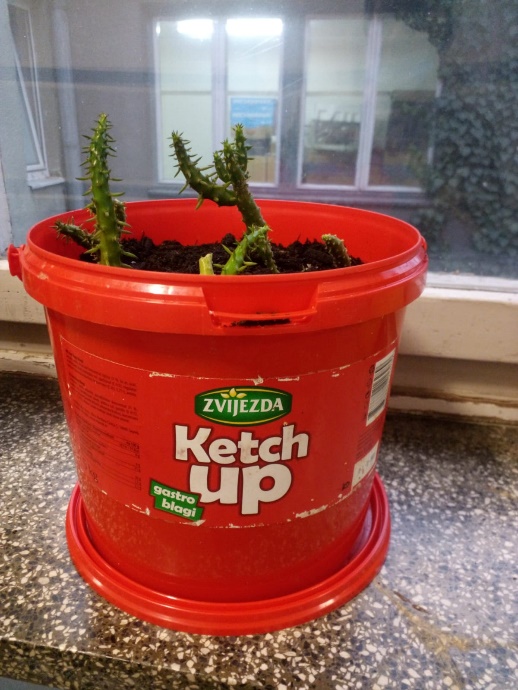 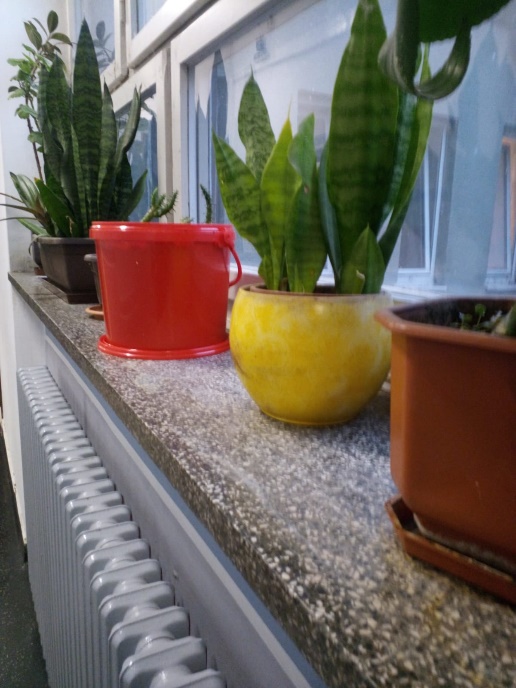 